CALL FOR APPLICATIONS Dear Leaders of Churches and Organisations, greetings from the Institute of Diaconic Science and Diaconic Management (IDM) of the Protestant University Wuppertal/Bethel and UEM International Diaconia in Bielefeld-Bethel.Jointly we would like to inform you about our next Call for Applications for International M.A. Diaconic Management (IMADM) Interdisciplinary Contextual Studies in Normative Governance Course V – 2021-2023Deadline for competitive applications is May 1st 2020This innovative and successful international two years’ programme aims at imparting leadership and management competence. IMADM graduates will be enabled to make a significant impact on the empowerment of your churches and diaconical work. It qualifies the students to conceptualize, lead and manage diaconic work in the context of their institution(s). Requirements of students for the academic application aregood Bachelors Degree in Theology, Economics, Law, Social Work, Education, Health or any other relevant field with a minimum of 180 ECTS-credits or equivalentpractical work experience of at least three years in a responsible position within diaconia, social or church-work or any other relevant field submission of a theme/topic for the master thesisa sound command of written and oral English Financial obligations following an academic admission of the applicantbeing responsible to apply for and secure funds for the study programa scholarship application to UEM would be considered for students from UEM member churches when an official rejection of a scholarship application to different funding organization can be submitted UEM offers to support scholarship applications to any organization We ask students to apply by using the attached forms 2021-2023 only and send them to steffen-gaus-g@vemission.org . With kind regards from Bielefeld/ Germany,yours sincerely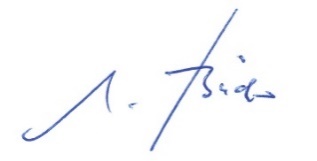 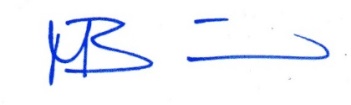 Rev. Matthias Börner			Prof. Dr. Martin Büscher					Chair for Economic and Business EthicsHead International Diaconia 		Rector United Evangelical Mission		Protestant Univ.Wuppertal/Bethelboerner-m@vemission.org		buescher@diakoniewissenschaft-idm.dewww.vemission.org			www.diakoniewissenschaft-idm.de